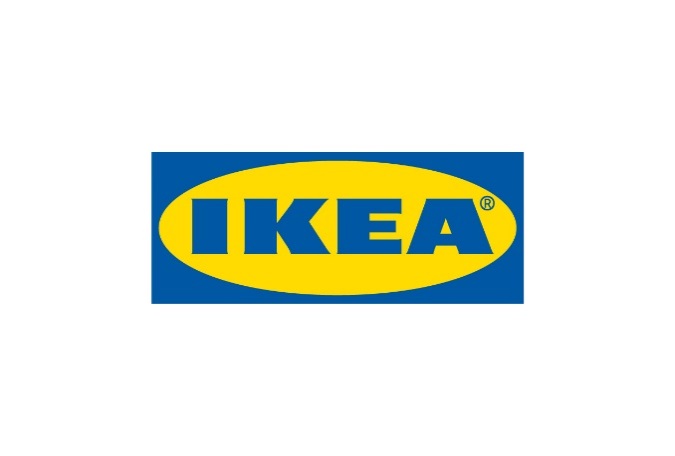 Informacja dla mediówWarszawa, kwiecień 2020 r.Słoneczny relaks w domuz kwietniowymi nowościami od IKEA!Dzień jest już zdecydowanie dłuższy, możemy cieszyć się światłem i myśleć o nadchodzących cieplejszych dniach. Kwietniowe nowości od IKEA sprawią, że nawet w domu można poczuć się jak na tropikalnej wyspie. Soczyste kolory oraz fantazyjne wzory pomogą się zrelaksować i nabrać sił.Słońce wprowadza nas w lepszy nastrój. Z nadzieją patrzymy, jak przyroda budzi się do życia. 
W tak wyjątkowych chwilach pomyślmy właśnie o naturze, której zawdzięczamy tę wyjątkową atmosferę i zaprośmy ją do naszego domu. Kwietniowe nowości to wiele pomysłów na aranżację pokojów najmłodszych członków rodziny. Zadbajmy o ich wypoczynek w nocy wraz z poszewkami i poduszkami GRACIÖS, dzięki którym będzie on pełny kolorowych snów. Przyszli rodzice aranżując pokój dla maluszka, mogą natomiast wybrać poszewki z serii z zabawnymi nadrukami flamingów, przyjaznych krokodyli lub słodkich truskawek i pomarańczy.Słodkie kolory i motywy pasują nie tylko do pokoju dziecięcego, ale również do naszej sypialni. Oddychająca pościel zdobiona motywami bujnej zieleni i tropikalnymi ptakami SKOGSFIBBLA, stworzona z bawełny ze zrównoważonych źródeł, pozwoli odpłynąć w głęboki, relaksujący sen. Dla fanów klasyki i geometrycznych, ekspresyjnych wzorów w stylu retro idealnym wyborem będzie komplet VATTENFRÄNE. Fioletowo-białe połączenie przeniesie w przeszłość i wprowadzi 
w refleksyjny nastrój. Całość dopełnią lampy z serii SIMRISHAMN z kopułami z opalizowanego szkła, które rozświetlą pokój, a do wyboru jest wersja stojąca lub wisząca. Wraz z nowym sezonem wprowadźmy świeżą atmosferę także w salonie. Zdrowy odpoczynek zapewni sprytny fotel GISTAD, który można ustawić w jednej z trzech możliwych pozycji 
w zależności od potrzeb. O pozytywną energię w pomieszczeniu zadbają również poszewki na poduszki KLARAFINA i MOAKAJSA, które zostały pięknie ozdobione pomponami i frędzelkami, 
a dodatkowo niosą ze sobą ekscytujący kawałek historii. Wykonane ręcznie przez wykwalifikowane rzemieślniczki w Indiach, są częścią inicjatywy, której celem jest długotrwałe zapewnienie dobrobytu kobietom pracującym w odległych regionach: Radżastan i Uttar Pradesh. Ciekawym, zrównoważonym dodatkiem jest także dywan TIPHEDE, który jest alternatywą dla modeli tworzonych z pochodnych ropy naftowej. Wykonany został z bawełny stanowiącej odpad 
z produkcji przędzy. Letnie wieczory rozjaśnią natomiast bambusowe lampy MISTERHULT, które powstały poprzez zastosowanie jaśniejszych i ciemniejszych części rośliny, co pozwoliło na wykorzystanie aż 65% surowca zamiast tylko 20%. Nowości dostępne są od kwietnia br. Do zamówienia online na IKEA.pl. Nazwa marki IKEA to akronim – skrót utworzony kolejno z pierwszych liter imienia i nazwiska założyciela firmy oraz nazw farmy 
i parafii, skąd pochodzi (Ingvar Kamprad Elmtaryd Agunnaryd).Wizją IKEA jest tworzenie lepszego codziennego życia dla wielu ludzi. Oferujemy funkcjonalne i dobrze zaprojektowane artykuły wyposażenia domu, które łączą jakość i przystępną cenę. Działamy w zgodzie ze zrównoważonym rozwojem, realizując strategię People & Planet Positive.Grupa Ingka* w Polsce posiada obecnie jedenaście sklepów IKEA i pięć Punktów Odbioru Zamówień, które zarządzane są przez IKEA Retail. Jest również właścicielem pięciu centrów handlowych zarządzanych przez Ingka Centres Polska oraz zlokalizowanego w Jarostach k. Piotrkowa Trybunalskiego Centrum Dystrybucji zaopatrującego 23 sklepy IKEA w Europie Środkowej i Wschodniej. Do Grupy Ingka należy również sześć farm wiatrowych w Polsce, które wytwarzają więcej energii odnawialnej, niż roczne zużycie energii związane z działalnością IKEA na polskim rynku.W roku finansowym 2019 ponad 30 mln osób odwiedziło polskie sklepy IKEA, a strona IKEA.pl odnotowała ponad 118 mln wizyt.*Grupa Ingka, dawniej znana jako Grupa IKEA, jest największym franczyzobiorcą IKEA. Na całym świecie zarządza 374 sklepami 
w 30 krajach. Nazwa Ingka powstała od nazwiska założyciela IKEA – Ingvara Kamprada.Dodatkowych informacji udziela:Małgorzata Jezierska Commercial PR & Communication Business PartnerE-mail: malgorzata.jezierska@ikea.com